OPEN ACCESS GENERIC REFERRAL FORM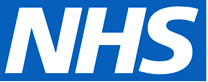 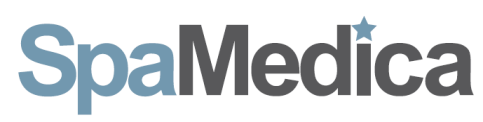 PLEASE EMAIL: spamedica.referrals@nhs.net (secure only from an NHS.net account)Referring for: Cataract Surgery  / YAG Capsulotomy 	Referral For: Right Left BothAfter an informed conversation with this patient, they have chosen SpaMedica as their provider of choice Transport Required? Yes / No (Must be mobile and live over 10 miles from SpaMedica. Appointments within 2 weeks cannot be guaranteed with transport)          Optom post-operative assessment? Yes / No (On selecting ‘Yes’ you are indicating yourself or another within the practice is accredited by SpaMedica and will perform the cataract post-op assessment (name) Patient consent for SpaMedica to obtain medical summary: I give consent for my GP to release my medical summary to SpaMedica (Patient signature)  Section 1 – to be completed by OptometristI have explained the benefits and risks of surgery:			Yes / No / N/AThe patient wants surgery:					Yes / No / N/AThe patient has significantly impaired visual function:		Yes / No / N/AName:GPDate of Birth: GPAddress:Heswall and PesnbyAddress: Post Code: Post CodePost Code: Tel No: Tel No: Fax No: Tel No: Tel No: Tel No:  SPhCylAxisPrismAddVANearIOP AT/NCTPrevious refractionRMm/HgDateLMm/HgCurrent refractionRMm/HgDateLMm/HgLens R 	         Clear	NucCorPSC	Lens LClearNucCorPSCCornea R 	Healthy  L	 Macula R 	Healthy  L		Comments	Discs R     	Healthy  L	Pupils dilated Yes  No Squint / Amblyopia / Other	   Comments Patient requires interpreter  Yes / No    Language: Please tick for any quality of life or independence lifestyle issues caused by cataract: Driving  Work   Binocular Vision        Cooking   Shopping  Mobility  Independence Special Visual Needs  Reading Giving Care   Other Disabilities   Other/Comments  Signature:                                                Print Name:	Date: Section 2 – To be completed if felt appropriate by General Medical PractitionerFurther Clinical Details:Signature:	Date: 